Выставка поделок из природного материала «Улыбка осени»В нашей группе стала традицией -  осенняя выставка поделок из природного материала. В этом году приняли активное участие и показали своё творчество семьи Никиты П., Аяны Б., Даниила П., Таисии Л, Эрдэни Г., Макара К., Кирилла М., Марка Б., Жени Г, Эммы Р., Владика К., Вероники Я.На выставке было представлено очень много интересных композиций. Поделки из фруктов, овощей, бросового материала поражают и заставляют восхищаться фантазией и таланту участников выставки.Всем участникам выражаем благодарность. Совместное творчество детей и родителей сближает, ребёнок получает знания и опыт об окружающем, развивается интерес к творчеству, умение видеть и замечать красоту родной природы, учиться ценить и беречь природу.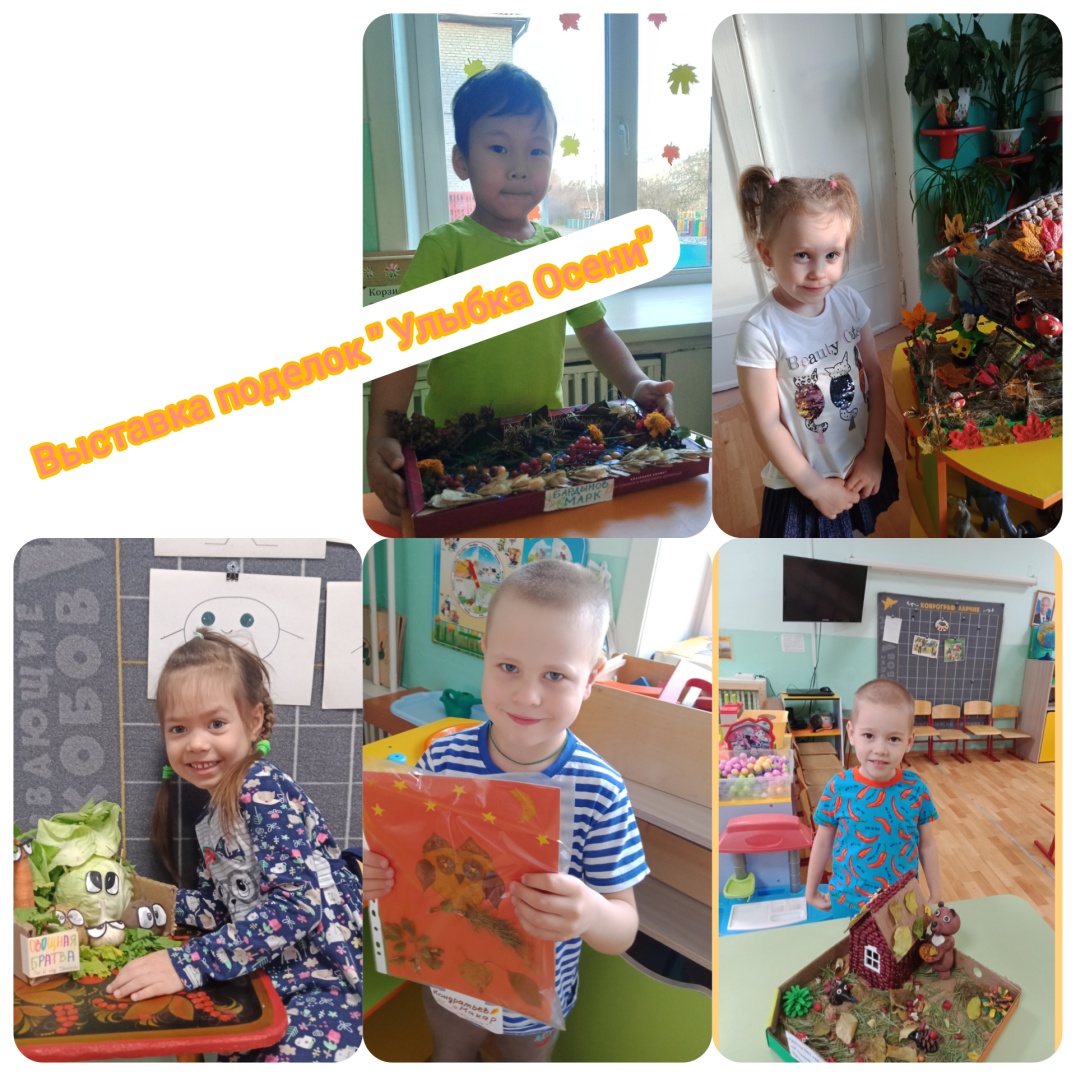 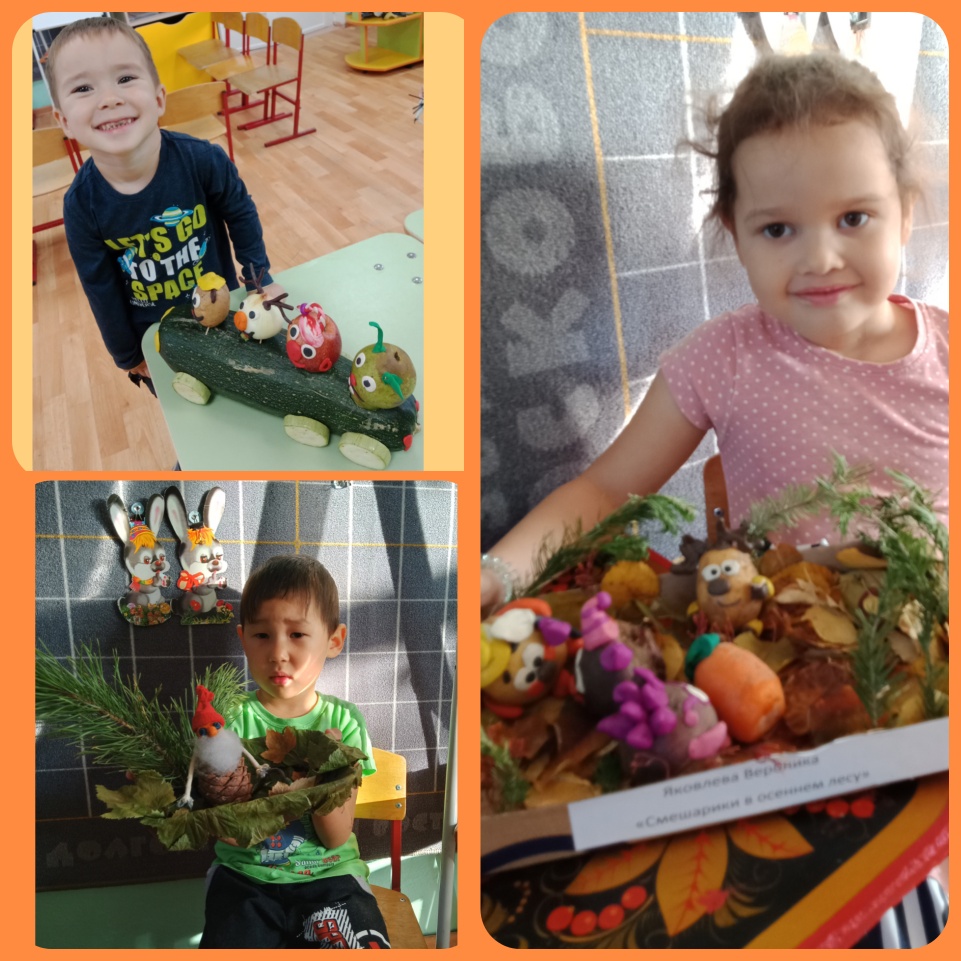 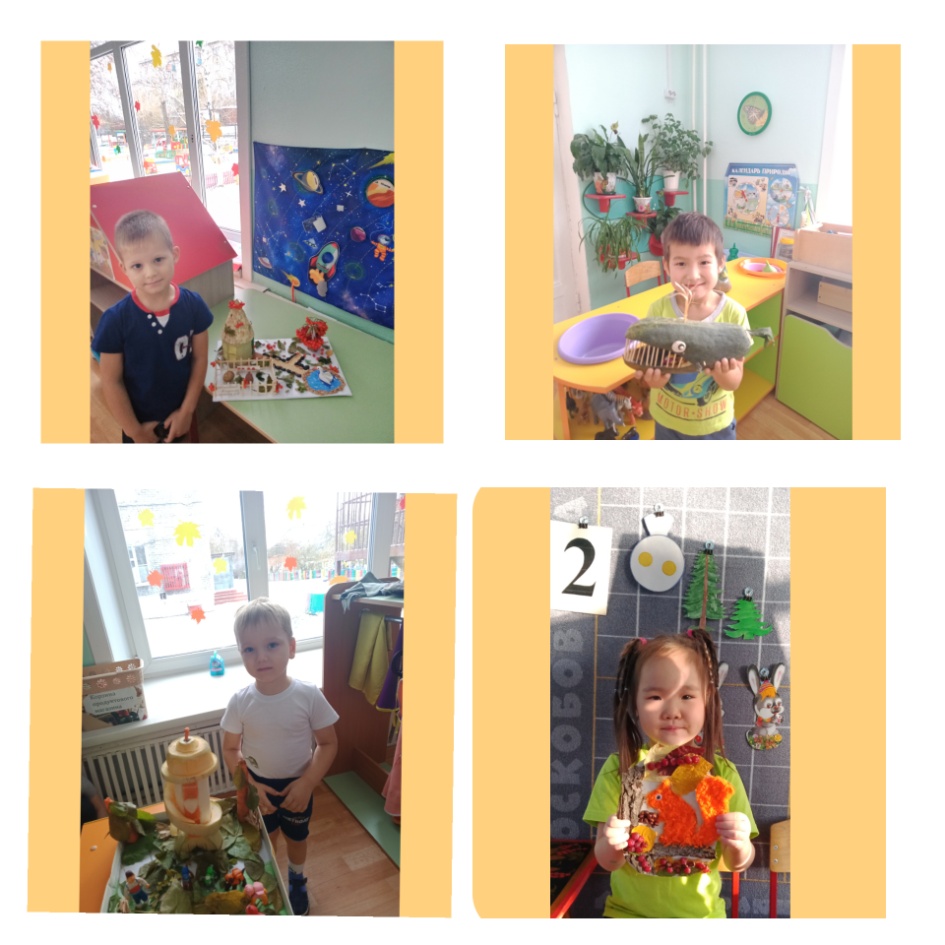 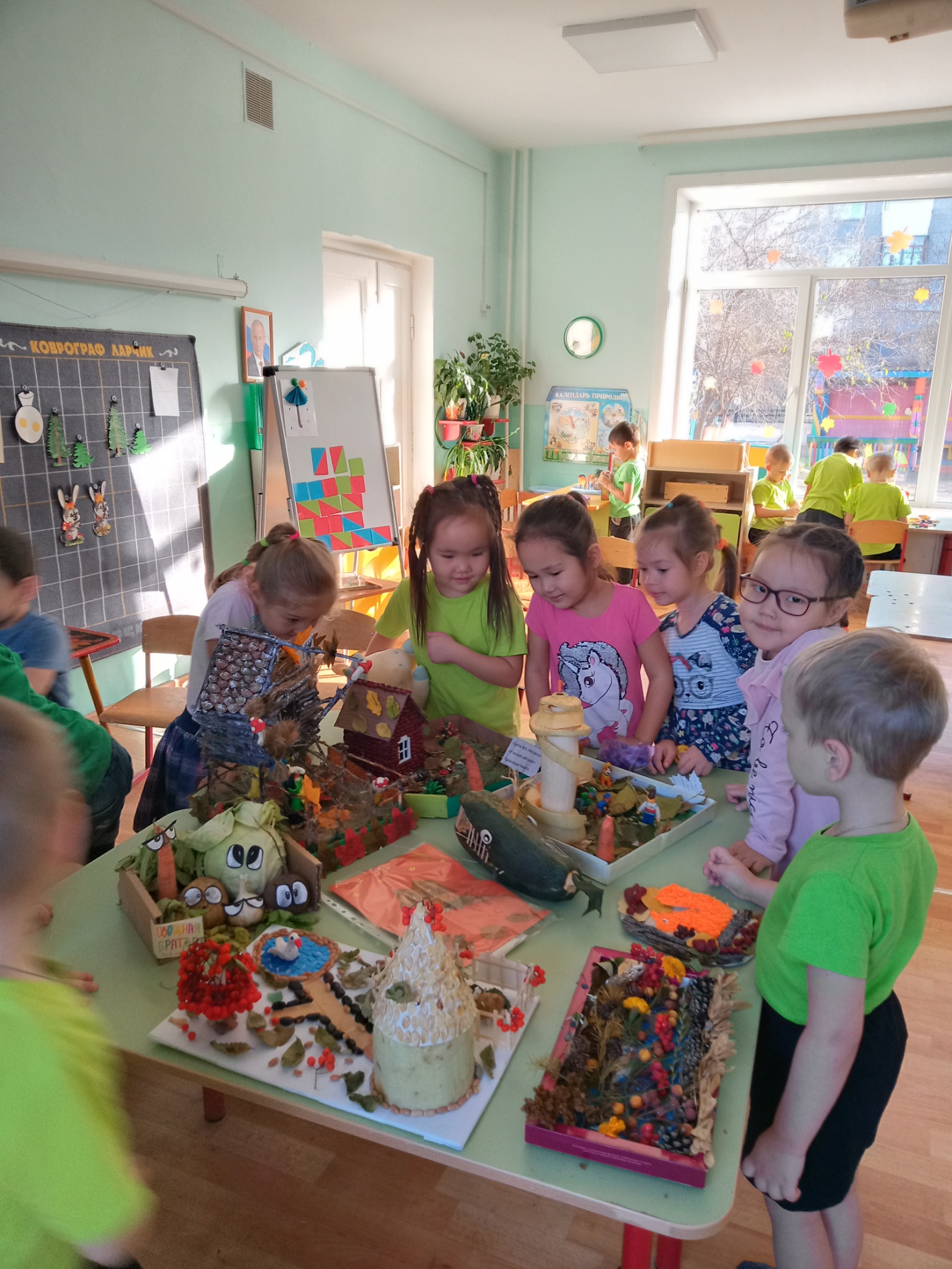 